1. Answer the questions.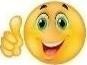 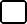 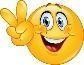 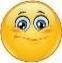 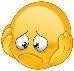 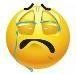 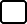 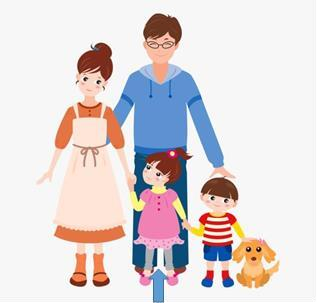 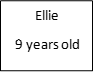 How old is Ellie?	Ellie	old.How many brothers and sisters has she got? Ellie has	.Does she have a pet? What is it?	Yes, she has / No she hasn’t. It is	.Is her mother beautiful?	Yes, she is / No, she isn’t.Who is her father? Circle.Name:	Surname:	Nber:	Grade/Class:  	Name:	Surname:	Nber:	Grade/Class:  	Name:	Surname:	Nber:	Grade/Class:  	Assessment:  	Date:  	Date:  	Assessment:  	Teacher’s signature:Parent’s signature: